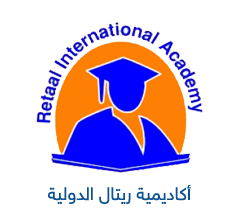 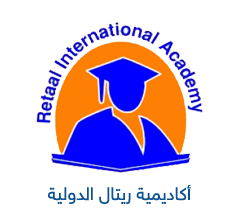 س1 : يعد الأردن متحفاً تاريخياً وأثرياً ضخماً ناقش ذلك.    (علامتان)--------------------------------------------------------------------------------------------------------------------------س2 : لماذا سمي الأردن بهذا الاسم. وماذا تعني كلمة الأردن باللغة الأرامية.  ( علامتان)--------------------------------------------------------------------------------------------------------------------------س3 : ناقش ذلك: السيرة الحضارية  للأردن في العصور القديمة. اذكر العصور وأهم خصائصه( 5 علامات)------------------------------------------------------------------------------------------------------------------------------------------------------------------------------------------------------------------------------------------------------------------------------------------------------------------------------------------------------------------------------س4: اذكر أهم الممالك التي قامت على أرض الأردن في العصر الحديدي. (3 علامات)--------------------------------------------------------------------------------------------------------------------------س5 : تتبع أهم الأحداث وأهم الحضارات التي شهدها وقامت على أرض الاردن في العصور الإسلامية ----------------------------------------------------------------------------------------------------------------------------------------------------------------------------------------------------------------------------------------------------س6: فسر شهدت منطقة الحميمة في جنوب الأردن انطلاق الدعوة العباسية.--------------------------------------------------------------------------------------------------------------------------س1: عرف المفاهيم الآتية : معركة مرج دابق : ---------------------------------------------------------------------------------------------------- سياسة التتريك : ----------------------------------------------------------------------------------------------------- الاتحاديين : --------------------------------------------------------------------------------------------------------س2:  فسر بدأ أحرار العرب التفكير بإستقلال البلاد العربية ؟ --------------------------------------------------------------------------------------------------------------------------س3:  لماذا توجهت أنظار العرب إلى الشريف الحسين بن علي لتحرير البلاد العربية ؟ --------------------------------------------------------------------------------------------------------------------------س4:  اذكر أهداف النهضة العربية الحديثة التي تزعمها الشريف الحسين بن علي :--------------------------------------------------------------------------------------------------------------------------س5:  تتبع مسيرة وأهم أحداث الثورة العربية الكبرى ؟ --------------------------------------------------------------------------------------------------------------------------س6: عرف المفاهيم الآتية:سايكس بيكو 1916 : --------------------------------------------------------------------------------------------------وعد بلفور 1917 : ----------------------------------------------------------------------------------------------------مؤتمر سان ريمو 1920 : ------------------------------------------------------------------------------------------------معركة ميسلون 1920 : -------------------------------------------------------------------------------------------------انتهت الأسئلةمع تمنياتي لكم بالنجاح والتوفيقس1 : يتميز الوطن العربي بموقع استراتيجي مهم وثروات طبيعية  متنوعة ومكانة حضارية وتاريخية كبيرة ؟--------------------------------------------------------------------------------------------------------------------------س2 : أهم الدول التي استعمرت الوطن العربي ؟ -------------------------------------------------------------س3: كانت تأثيرات الاستعمار في أقطار المشرق العربي أقل وطأة من الجزائر التي كانت تعد من أوائل الدول العربية خضوعاً للإستعمار ، ناقش هذه العبارة.  ( علامتان)---------------------------------------------------------------------------------------------------------------------------------------------------------------------------------------س4 : اذكر مراحل تحقيق الاستقلال الوطني للدول العربية. ---------------------------------------------------------------------------------------------------------------------------------------------------------------------------------------س5: أجب عما يليس6: اذكر أشكال أنظمة الحكم في الوطن العربي ؟ وقارن بينهما ؟--------------------------------------------------------------------------------------------------------------------------س7: قارن بين مفهومي الوراثة المفتوحة والوراثة  المغلقة ؟--------------------------------------------------------------------------------------------------------------------------س8: ما السبب الرئيسي للتحولات التاريخية التي شهدها الوطن العربي وأدى إلى تحول الأحزاب من                            إلى                          ؟ ---------------------------------------------------------------------------------------------------------------------------------------------------------------------------------------س9:  أهم العوامل الداخلية والخارجية التي أدت إلى التحولات ( تحول الأحزاب من العربية إلى القومية ) --------------------------------------------------------------------------------------------------------------------------------------------------------------------------------------س10: قارن بين التيار الإسلامي والتيار القومي ؟ وبين التيار الوسطي الليبرالي والتيار اليساري ؟ من حيث الاتجاه الفكري أمثلة عليها --------------------------------------------------------------------------------------------------------------------------س11: فسر هشاشة التنظيم الداخلي للأحزاب السياسية في الوطن العربي ؟س12: عرف المفاهيم الآتية :الطائفية  :  الأزمة العراقية الكويتية : الأزمة اللبنانية :برتوكول الاسكندرية : حلف بغداد  (مبدا أيزنهاور ): س13 : اذكر أربعة من التحديات التي تواجه الأحزاب العربية ؟س14: اذكر اثنين من الآثار السليمة للطائفية واثنين من كيفية التغلب على الطائفية ؟س15:  فسر مايلي : قيام جامعة الدول العربية :  دعت الجامعة الدول العربية إلى بناء شراكات ع التجمعات الإقليمية والدولية :س16: اذكر أربعة من أهداف جامعة الدول العربية وأربعة من إنجازات جامعة الدول العربية ؟س17: فسر دعت الجامعة الدول العربية إلى بناء شراكات مع التجمعات الإقليمية والدولية ؟-------------------------------------------------------------س18: وضح المقصود بما يلي :الأزمة العراقية الكويتية : الأزمة اللبنانية : انتهت الأسئلةمع تمنياتي لكم بالنجاح والتوفيقس1 : قارن بين مفهومي الطقس والمناخ ؟س2 : فسر لماذا نهتم بدراسة الطقس والمناخ ؟--------------------------------------------------------------------------------------------------------------------------س3 : كون تعميماً توضح فيه العلاقة بين درجة الحرارة والضغط ؟ -------------------------------------------------------------س4: اذكر أنظمة قياس درجة الحرارة ؟ -------------------------------------------------------------س5:  وضح الفرق بين درجة التجمد والغليان بين ؟س6:  قارني بين مفهومي المدى الحراري اليومي والمدى الحراري السنوي ؟---------------------------------------------------------------------------------------------------------------------------------------------------------------------------------------س7: اذكر وحدة مقياس الضغط الجوي ؟ وعدد أشكال أجهزة قياس الضغط الجوي ---------------------------------------------------------------------------------------------------------------------------------------------------------------------------------------س8: عدد أشكال الضغط الجوي ؟--------------------------------------------------------------------------------------------------------------------------س9: فسر انخفاض الضغط حول منطقة الاستواء ؟--------------------------------------------------------------------------------------------------------------------------س10: فسر ارتفاع الضغط الجوي حول دائرتي عرض (25◦  - 35◦ ) ؟--------------------------------------------------------------------------------------------------------------------------س11:  فسر ارتفاع الضغط الجوي في منطقة القطبين الشمالي والجنوبي ؟س1 : عرف الرياح ؟ واذكر أهميته حيث تعد الرياح من أهم العناصر المناخية ؟ س2: عدد أشكال الرياح ؟س3: اذكر جهاز قياس سرعة الرياح ؟   اذكر جهاز قياس اتجاه الرياح ؟س4: من العوامل المؤثرة في الرياح قوة تحدر الضغط وضح ذلك ؟ س5: عرف القوة الكارولية والتي تعد من العوامل المؤثرة في الرياح ؟ س6: كون تعميماً يوضح العلاقة بين كل مما يأتي :قوة احتكاك الرياح وخشونة سطح الأرض ؟  سرعة الرياح واختلاف قيم الضغط الجوي بين منطقتين متجاورتين ؟ س7: من أنواع الرياح الدائمة حيث تتمثل هذا النوع من الرياح بثلاث أنواع رئيسية أذكرها :                                                  3-  س8: فسر سبب تسمية الرياح الموسمية بهذا الاسم  وكيف تنشأ ؟س9 : اذكر أمثلة على الرياح اليومية :س10: وضح سبب سقوط الأمطار ؟ عرف الأمطار الحملية التصاعدية ونشأتها : -س11: اذكر اثنين من مميزات الأمطار الحملية التصاعديةس12: قارن بين الأمطار الحملية التصاعدية والإعصارية والتضاريسية من حيث النشأة  والمميزات أو على ماذا تعتمد ؟انتهت الأسئلةأتمنى لك التوفيق والنجاحس1 : أجب عن الأسئلة الأتية :                                                      (3 علامات)اذكر سمات الحكم العثماني اوائل عصره في البلاد العربية.------------------------------------------------------------------------------------------------------------------------------------------------------------------------------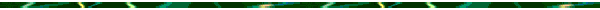 وضح الأسباب التي أبقت العثمانيين على الزعامات المحلية.                    ( علامتان)------------------------------------------------------------------------------------------------------------------------------------------------------------------------اذكر الأسباب التي جعلت من استانبول عاصمة الدولة العثمانية.                 ( علامتان)----------------------------------------------------------------------------------------------------------------4: عدد فئات المجتمع في عهد الدولة العثمانية.                                (  3 علامات)---------------------------------------------------------------------------------------------------------------------------------------------------------------------------------------5: عدد أنواع الضرائب التي فرضتها الدولة العثمانية.                          (3 علامات)---------------------------------------------------------------------------------------------------------------------------------------------------------------------------------------6: أسباب ظهور حركات الاصلاح والتجديد في الدولة العثمانية.              (  3 علامات) --------------------------------------------------------------------------------------------------------------------------------------------------------------------------------------7: عرف المفاهيم الاتية:                                              ( 4 علامات)أ- خط ( مرسوم) شريف كلخانة:..........................................................................................................................................................ب-  خط (مرسوم) التنظيمات الخيرية: .....................................................................................................................................................انتهت الأسئلةأتمنى لك التوفيق والنجاحس1: فسر الجمل الاتية :                                                          (4 علامات)أ- قسم المؤرخون تاريخ البشرية الى فترات معينة........................................................................................ب- استقرار الإنسان في  أرض الأردن منذ الاف السنين........................................................................................س2: اذكر ثلاثا من السمات العامة للعصور الحجرية في الأردن.                    (3 علامات)1-.........................................2-....................................3-..............................................س3: وضح  الأسباب التي أدت الى هجرة القبائل العربية من شبه الجزيرة العربية.    (4 علامات)............................................................................................................................................................................................................................................................................................................................................................ س4 : عرف المفاهيم الاتية :                                                      ( 6 علامات)1-عصور ما قبل التاريخ :.....................................................................................................................................................................2-المدينة الوردية : :.....................................................................................................................................................................3-تليلات الغسول: :.....................................................................................................................................................................س5: اذكر ثلاثة من أسباب اتحاد منطقة البتراء عاصمة الأنباط ؟                  (3 علامات)1-...................................................2-..................................................3-.................................................انتهت الأسئلةأتمنى لك التوفيق والنجاحس1: عرف المفاهيم الأتية:                                             ( 6 علامات)أ- الموقع الفلكي:......................................................................................................................................................ب- الموقع الجغرافي:......................................................................................................................................................ج- الدولة الحبيسة:......................................................................................................................................................س2: فسر الجمل الاتية:                                                             ( 5 علامات)أ- كلما كان المكان أقرب من خط الإستواء ارتفعت درجة حرارته....................................................................................................................................................................................ب- يعد الموقع الفلكي أحد المقومات الطبيعية المؤثرة في قوة الدولة......................................................................................................................................................................................س3:حل الأسئلة الاتية:                                                  ( 9 علامات) أ-اذكر ثلاثا من المشكلات التي تعاني منها الدول الحبيسة.1-..............................2-...........................3-...........................ب-اذكر ثلاثة من الحلول التي يمكن أن تتغلب الدول الحبيسة على مشكلاتها.1-...............................2-.............................3-.......................ج- اذكر ثلاثة من أهمية الموقع البحري والمنافذ البحرية بالنسبة للدولة والدول المجاوره له.1-...................................2-...........................3-..........................انتهت الأسئلةأتمنى لك التوفيق والنجاحس1: عرف ما يأتي:أ- المعاهدة الأردنية البريطانية:........................................................................................................................................................................ب- وثيقة الاستقلال: :........................................................................................................................................................................ج-جامعة الدول العربية: :........................................................................................................................................................................د-الاتحاد العربي الهاشمي: :........................................................................................................................................................................س2: وضح أبرز الإنجازات السياسية الداخلية للملك عبدالله الأول ابن الحسين.............................................................................................................................................................................................................................................................................................................................................................س3: بين أسباب كل مما يأتي:أ-عدم نجاح مشروع سوريا الكبرى.....................................................................................................................................................................................................................................................................ب-قيام وحدة الضفتين:.....................................................................................................................................................................................................................................................................س4: اذكر أسباب ما يلي:أ-    قدوم الأمير عبدالله بن الحسين إلى الأردن عام 1920م...............................................................................................................................................................................ب-    انعقاد المؤتمر الوطني الأول عام 1928م:..............................................................................................................................................................................س5-اكتب تاريخ الأحداث الآتية:س6-علل العبارات الاتية:أ- عقد بروتوكول الإسكندرية عام 1944م...............................................................................................................................................................................ب-اذكر قرارات مؤتمر أريحا عام 1948م...............................................................................................................................................................................س7: أجب عن الأسئلة الاتية:اذكر الحريات التي كفلها دستور عام 1952م. ............................................................................................................................................................................................................................................................................................................................................................-2اذكر قرارات مؤتمر أريحا عام 1948م............................................................................................................................................................................................................................................................................................................................................................3-عدد الإنجازات السياسية الخارجية التي تحققت في عهد الملك طلال بن عبدالله...............................................................................................................................................................................س8-وضح الإنجازات السياسية الأردنية في مجال الوحدة العربية في عهد الملك الحسين بن طلال. .....................................................................................................................................................................................................................................................................س9-اذكر أهم الإنجازات السياسية الداخلية للملك الحسين بن طلال......................................................................................................................................................................................................................................................................س10: من خلال دراستك لدرس الملك عبدالله الثاني بن الحسين اجب عن الأسئلة الاتية:أ- عرف المصطلحات الاتية:1- المحكمة الدستورية:..........................................................................................................................................2-مجلس المحافظة: :..........................................................................................................................................ب- فسر ما يأتي:إصدار الملك عبدالله الثاني مجموعة من الأوراق النقاشية......................................................................................................................................................................................................................................................................ج- ما هي الممارسات التي يجب اتباعها لتجذير الديمقراطية بحسب ما ورد في الورقة النقاشية الأولى؟.....................................................................................................................................................................................................................................................................د- بالعودة إلى الورقة النقاشية الثانية، كيف نطور نظامنا الديمقراطي؟.....................................................................................................................................................................................................................................................................انتهت الأسئلةأتمنى لك التوفيق والنجاحالسؤال الأول : عرف المصطلحات الأتية   :                      التكاثف : ......................................................................................................................................................................................السحب :.................................................................................................................................................................................. ....................................................................................................................................................................................الضباب : ...........................................................................................................................................................................الندى : .........................................................................................................................................................................................الصقيع : ..................................................................................................................................................................................الدول المستعمرة الدول العربية التي استعمرتها تاريخ الاستقلال الطقس المناخ نظام الحرارة المئوينظام الحرارة الفهرنهايت درجة التجمد درجة الغليان الحدثالسنةاستقلال الأردنوحدة الضفتينمشروع سوريا الكبرىتأسيس جامعة الدول العربية